РЕЗУЛТАТ НАДЗОРА У БОДОВИМА:РЕЗУЛТАТ НАДЗОРА У БОДОВИМА:Присутно лице										КОМУНАЛНИ ИНСПЕКТОР_________________				МП.					1. ____________________Индентификациони број листеИндентификациони број листеИндентификациони број листе002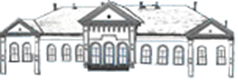 Република Србија-АП ВојводинаОПШТИНА ЧОКАОПШТИНСКА УПРАВА ЧОКАОдељење за инспекцијске пословеКомунална инспекцијаОДЛУКА О РАДНОМ ВРЕМЕНУ УГОСТИТЕЉСКИХ, ТРГОВИНСКИХ И ЗАНАТСКИХ ОБЈЕКАТА   („СЛ.лист општине Чока“ бр. 20/16 и 4/17)ОДЛУКА О РАДНОМ ВРЕМЕНУ УГОСТИТЕЉСКИХ, ТРГОВИНСКИХ И ЗАНАТСКИХ ОБЈЕКАТА   („СЛ.лист општине Чока“ бр. 20/16 и 4/17)ОДЛУКА О РАДНОМ ВРЕМЕНУ УГОСТИТЕЉСКИХ, ТРГОВИНСКИХ И ЗАНАТСКИХ ОБЈЕКАТА   („СЛ.лист општине Чока“ бр. 20/16 и 4/17)ОДЛУКА О РАДНОМ ВРЕМЕНУ УГОСТИТЕЉСКИХ, ТРГОВИНСКИХ И ЗАНАТСКИХ ОБЈЕКАТА   („СЛ.лист општине Чока“ бр. 20/16 и 4/17)ОДЛУКА О РАДНОМ ВРЕМЕНУ УГОСТИТЕЉСКИХ, ТРГОВИНСКИХ И ЗАНАТСКИХ ОБЈЕКАТА   („СЛ.лист општине Чока“ бр. 20/16 и 4/17)  Радно време у занатству,трговини, пумпе за точење горива и пијаце  Радно време у занатству,трговини, пумпе за точење горива и пијаце  Радно време у занатству,трговини, пумпе за точење горива и пијаце  Радно време у занатству,трговини, пумпе за точење горива и пијаце  Радно време у занатству,трговини, пумпе за точење горива и пијаце  Радно време у занатству,трговини, пумпе за точење горива и пијаце1.1.  Опште одредбе1.1.  Опште одредбе1.1.  Опште одредбе1.1.  Опште одредбе1.1.  Опште одредбе1.1.  Опште одредбе1.1.1. Истакнут распоред, почетак и завршетак радног времена                                            1.1.1. Истакнут распоред, почетак и завршетак радног времена                                                        □ Да - 2             □ Не - 0            □ Да - 2             □ Не - 0            □ Да - 2             □ Не - 0            □ Да - 2             □ Не - 01.1.2. Придржава се прописаног распореда,почетка и завршетка радног времена                  1.1.2. Придржава се прописаног распореда,почетка и завршетка радног времена                              □ Да - 2             □ Не - 0            □ Да - 2             □ Не - 0            □ Да - 2             □ Не - 0            □ Да - 2             □ Не - 01.2.       ТРГОВИНСКИ ОБЈЕКТИ1.2.       ТРГОВИНСКИ ОБЈЕКТИ1.2.       ТРГОВИНСКИ ОБЈЕКТИ1.2.       ТРГОВИНСКИ ОБЈЕКТИ1.2.       ТРГОВИНСКИ ОБЈЕКТИ1.2.       ТРГОВИНСКИ ОБЈЕКТИ      Продавнице прехрамбених и непрехрамбених производа морају радити сваког радног дана и суботом од најмање 8 часова и то у периоду од 00,00 до 24,00 часа, а недељом могу радити мање од 8 часова.       Продавнице новина и дувана (киосци) морају радити сваког радног дана и суботом  најмање 8 часова и то у периоду од 00,00 до 24,00 часа, а недељом могу радити и краће.      Продавнице прехрамбених и непрехрамбених производа морају радити сваког радног дана и суботом од најмање 8 часова и то у периоду од 00,00 до 24,00 часа, а недељом могу радити мање од 8 часова.       Продавнице новина и дувана (киосци) морају радити сваког радног дана и суботом  најмање 8 часова и то у периоду од 00,00 до 24,00 часа, а недељом могу радити и краће.1.2.1.   Радно време Завршено до 24,00 часова           1.2.1.   Радно време Завршено до 24,00 часова                       □ Да - 2             □ Не - 0            □ Да - 2             □ Не - 0            □ Да - 2             □ Не - 0            □ Да - 2             □ Не - 01.3.        ЗАНАТСТСКИ ОБЈЕКТИ1.3.        ЗАНАТСТСКИ ОБЈЕКТИ1.3.        ЗАНАТСТСКИ ОБЈЕКТИ1.3.        ЗАНАТСТСКИ ОБЈЕКТИ1.3.        ЗАНАТСТСКИ ОБЈЕКТИ1.3.        ЗАНАТСТСКИ ОБЈЕКТИЗанатске радње морају радити сваког радног дана најмање осам (8) часова и то у периоду од 06,00 до 24,00 часа.	Сервиси за поправку уређаја у домаћинству, поправку, одржавање, прање моторних возила и остали сервиси морају радити сваког радног дана најмање осам (8) часова и то у периоду од 06,00 до 24,00 часа.	Објекти из става 1. и 2. овог члана могу радити суботом и недељом мање од осам (8) часова у радном времену одређеном у ставу 1. овог члана.Занатске радње морају радити сваког радног дана најмање осам (8) часова и то у периоду од 06,00 до 24,00 часа.	Сервиси за поправку уређаја у домаћинству, поправку, одржавање, прање моторних возила и остали сервиси морају радити сваког радног дана најмање осам (8) часова и то у периоду од 06,00 до 24,00 часа.	Објекти из става 1. и 2. овог члана могу радити суботом и недељом мање од осам (8) часова у радном времену одређеном у ставу 1. овог члана.1.3.1.   Радно време завршено до 24,00 часова                                                               1.3.1.   Радно време завршено до 24,00 часова                                                                           □ Да - 2             □ Не - 0            □ Да - 2             □ Не - 0            □ Да - 2             □ Не - 0            □ Да - 2             □ Не - 01.4.        ПУМПЕ ЗА ТОЧЕЊЕ ГОРИВА1.4.        ПУМПЕ ЗА ТОЧЕЊЕ ГОРИВА1.4.1.    Радно време завршено до 24,00 часова                                                               1.4.1.    Радно време завршено до 24,00 часова                                                                           □ Да - 2             □ Не - 0            □ Да - 2             □ Не - 0            □ Да - 2             □ Не - 0            □ Да - 2             □ Не - 0Могући  број бодоваБројМогући  број бодова10Степен ризикаРаспон бодоваНезнатан10Низак8Средњи6Висок4 Критичан0 - 2